Green Jobs and Healthcare Implementation StudyPartner Survey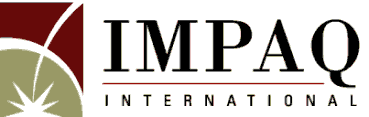 10420 Little Patuxent Parkway, Suite 300Columbia, MD  21044Phone:  443.367.0088 / Fax:  443.367.0477www.impaqint.comGreen Jobs and Healthcare Implementation StudyQuestionnaire for Green Jobs and Healthcare Partner SurveyIntro Screen 1:	Welcome to the Green Jobs and Healthcare Partner Survey. Click continue to proceed.Note: This is the first screen that the participant will see after clicking on the link in the email invitation.Intro Screen 2:  Your organization is the recipient of a [PRE-FILL BASED ON RESPONDENT ID NUMBER: Healthcare and High Growth/State Energy Sector Partnership/Energy Training Partnership/Pathways Out of Poverty] grant through the Employment and Training Administration of the U.S. Department of Labor (DOL/ETA). The purpose of the study is to understand how grant programs such as the one you are partnering with are being implemented.  We hope to identify best practices and lessons learned that may be helpful to future grant administrators.The survey will ask questions about this grant program’s goals, design, operations, outcomes, and partnerships.  There are no right and wrong answers, and your opinions and experiences are extremely important.  The information that you and others provide will be used to improve other DOL/ETA grant programs in the future.Your responses are private and will not be shared with DOL/ETA, staff within your organization, or any other agency except as required by law.Please use the navigation buttons at the bottom of each page to move between pages within the survey.  Using the web browser navigation buttons will direct you out of the survey.If you have Questions at this time, choose “Yes” below to be directed to the Frequently Asked Questions and Answers.YesNo, begin surveyClick continue to begin the survey.Note: OMB statement must appear at the bottom of the intro screen:Frequently Asked Questions and Answers“What is the purpose of the study?”The purpose of the study is to understand how grant programs such as the one you are partnering with are being implemented.  We hope to identify best practices and lessons learned that may be helpful to future grant administrators.“What information do you intend to collect?The survey will ask questions about this grant program's goals, design, operations, outcomes, and partnerships.  “How did you get my name?”We are contacting individuals who administer American Reinvestment and Recovery Act (ARRA)-funded Green Jobs and Healthcare grant programs, as well as organizations they partner with. Your name was provided to us by the grantee organization with which you are partnering.“What happens if I don’t participate?”Your participation is voluntary and will not affect your organization’s eligibility to receive future grant funding. However, your experiences and opinions are very important to the successful implementation of future grant programs.“What if I don’t have the time?”The survey is brief and should only take 20 minutes of your time.  You can complete the survey at a time that is convenient for you.  The information that you provide is critical to the success of the study.  “What if I’m not interested?”We are interested in your opinions and experiences. The information you provide will help future grantees successfully implement similar grant programs.  There are no right or wrong answers. Any information you provide will be held private.“Are my answers confidential?”Any information you provide will be held in the strictest privacy and will be used only for the purposes of the study. Your answers will be combined with those of others and your name will never be used in reporting the results of the study. All personally identifiable data will be kept private except as required by law. Your answers to questions will not affect your organization’s eligibility to receive future grant funding.“How long will this take?”The length of the survey is different for different people, but it usually takes about 20 minutes total.Green Jobs and Healthcare Partner SurveyThe OMB Control Number for this information collection is 1205-0487 and the expiration date is 03/31/2015Public reporting burden for this collection of information is estimated to average XX minutes per response, the estimated time required to complete the survey. An agency may not conduct or sponsor and a person is not required to respond to a collection of information unless it displays a currently valid OMB control number. Send comments regarding this burden estimate or any other aspect of this collection of information including suggestions for reducing this burden to the U.S. Department of Labor, Office of Policy Development and Research, Room N-5641, Washington, D.C. 20210.1.  Background Information1.  Background Information1.  Background Information1.  Background Information#Research Question Related toSurvey QuestionPotential Answers13.b - Partner Roles and ResponsibilitiesWhat is the name of the grant program you have been supporting?(Will be a pull-down menu.)23.b - Partner Roles and ResponsibilitiesWhat is the name of your organization?____________________33.b - Partner Roles and ResponsibilitiesWhat is your position at your organization?____________________43.b - Partner Roles and ResponsibilitiesWhich of the following best describes your organization?One-Stop Career CenterWorkforce Investment BoardGovernment agencyFaith-based organizationCommunity-based organizationPrivate training providerLocal employerEmployer groupCommunity CollegeUniversityUnionOther (Specify)#Research Question Related toSurvey QuestionPotential Answers53.b - Partner Roles and ResponsibilitiesPlease select the industry or industrieswith which the training offered by this grant program is most closely aligned. (Select all that apply.)NursingAllied HealthLong-term CareHealth Information TechnologyOther High Growth and Emerging Industries (e.g., information technology, advanced manufacturing, wireless and broadband deployment, transportation and warehousing, biotechnology)Energy-efficient building, construction, and retrofit industriesRenewable electric power industryEnergy efficient and advanced drive train vehicle industryBiofuels industryDeconstruction and materials use industriesEnergy efficiency assessment industry serving residential, commercial, or industrial sectorsManufacturers that produce sustainable products using environmentally sustainable processes and materialsOther (Please specify)63.b - Partner Roles and Responsibilities What is the primary responsibility or responsibilities of your organization as related to the grant?(Select all that apply.)Administer the grant programDevelop training curriculumDeliver training/education services to participantsProvide supportive services to participantsAssist in participant recruitmentProvide job placement assistanceProvide advice/guidance to the granteeOther (Please specify)7a7b3.a – Partner Relationships and SelectionDoes your organization have a clearly defined role in the grant?Did your organization sign a Memorandum of Understanding (MOU) for the grant program?Yes NoYes No#Research Question Related toSurvey QuestionPotential Answers83.a – Partner Relationships and SelectionDid your partnership with the grantee exist prior to establishing the grant program?If “Yes”, Skip to Q10YesNo93.a – Partner Relationships and SelectionIf Q8 = No:How did your organization become involved with the grant program?My organization was invited to join the grant by the granteeMy organization heard about the grant and contacted the grantee about participating My organization had an existing relationship with another partner on the grantOther (Please specify)103.b - Partner Roles and Responsibilities How involved has your organization been in program design?Very involved Somewhat involvedNot involved at all113.b - Partner Roles and ResponsibilitiesHow involved has your organization been in developing the curriculum?Very involvedSomewhat involvedNot involved at all123.b - Partner Roles and ResponsibilitiesHow involved has your organization been in recruiting participants?Very involvedSomewhat involvedNot involved at all133.b - Partner Roles and ResponsibilitiesHow involved has your organization been in training delivery?Very involvedSomewhat involvedNot involved at all143.b - Partner Roles and ResponsibilitiesHow involved has your organization been in job placement?Very involvedSomewhat involvedNot involved at all153.b - Partner Roles and ResponsibilitiesHow involved has your organization been in managing the grant program?Very involvedSomewhat involvedNot involved at all163.b - Partner Roles and ResponsibilitiesHow involved has your organization been in providing advice and guidance to the grantee on grant implementation?Very involvedSomewhat involvedNot involved at all174.a - Leveraged ResourcesWhat kinds of leveraged resources, if any, did your organization bring to the grant?Provided instructors/trainersProvided the training curriculum Provided training equipment/ materialsProvided training facilities/spaceProvided supportive servicesProvided fundingOther (please specify)None of the above 2.  Partner Role In Curriculum Development2.  Partner Role In Curriculum Development2.  Partner Role In Curriculum Development2.  Partner Role In Curriculum Development#Research Question Related toSurvey QuestionPotential Answers182.e – Training Design & DeliveryDid you organization participate in curriculum design?If “No”, Skip to Q20YesNo192.e – Training Design & DeliveryWhat was your organization’s role in curriculum design?My organization provided an existing curriculumMy organization created a new curriculum for this grantMy organization worked with the other partner organizations to create a new curriculum for this grantMy organization provided feedback during the curriculum design processOther (Please specify)3.  Partner Role in Participant Recruitment and Intake3.  Partner Role in Participant Recruitment and Intake3.  Partner Role in Participant Recruitment and Intake3.  Partner Role in Participant Recruitment and Intake#Research Question Related toSurvey QuestionPotential Answers202.c – Participant Recruitment and TargetingWas your organization involved in the recruitment of participants and/or enrollment procedures?If “No”, Skip to Q26YesNo212.c – Participant Recruitment and TargetingWhat methods have been used to recruit participants? (Select all that apply)Referrals from the One-Stop Career Center/Workforce Investment BoardUnion ReferralsEmployer ReferralsMailingsEmailsNewslettersCareer fairsLocal news, radio, newspapersSocial mediaOther (Please specify)Don’t know222.b – Assessment and Case Management ServicesDoes the grant program conduct a formal or written assessment as part of the participant selection process? YesNoDon’t know232.a – Program ComponentsDoes the grant program proactively target participants that have not worked in the occupations being trained for in the past (e.g., training women for non-traditional occupations)?YesNoDon’t know242.a – Program ComponentsPlease identify which types of individuals or groups are being targeted by the training:(Select all that apply).Dislocated workersUnemployed individualsIncumbent workersLow income individualsPersons with disabilitiesWomen MinoritiesAuto workersEx-offendersHigh school dropoutsVeterans/active duty/military spousesOther (Please specify)Don’t know252.c – Participant Recruitment and TargetingPlease indicate any challenges to participant recruitment experienced by the training program.  (Select all that apply).Low response to outreach effortsNot reaching the target populationParticipants’ need for supportive services Participants’ need for immediate employmentDifficulty finding supplemental income or financial supportOther (Please specify)None of the aboveDon’t know4. Partner Role in Training/Education4. Partner Role in Training/Education4. Partner Role in Training/Education4. Partner Role in Training/Education#Research Question Related toSurvey QuestionPotential Answers262.e – Training Design & DeliveryHas your organization provided feedback and/or input on the training program structure?YesNo272.e – Training Design & DeliveryHas your organization provided education and/or training services in this grant program?If  Q26 and Q27 = “No”, Skip to Q35YesNo282.e – Training Design & DeliveryWhat types of training does the program offer? (Select all that apply.)On-the-job trainingClassroom-based trainingHands-on skills training (e.g., installing solar panels in a solar installation training program)Apprenticeship trainingBasic work skills training (e.g., getting to work on time, wearing appropriate attire, conflict resolution)Adult basic education/ESLInternshipsMentorshipsTransitional jobsOther (Please specify)292.e – Training Design & DeliveryIs this training program a new program or an extension of a previously existing program?New programExtension of an existing programBoth a new program and an expansion of an existing programOther (Please Specify)302.e – Training Design & DeliveryDoes the training program accommodate different participant schedules? (e.g., offered in the evenings, on weekends, or on different days of the week?)YesNoDon’t know312.e – Training Design & DeliveryIs the training offered at facilities that are accessible by public transportation?YesNoDon’t know322.e – Training Design & DeliveryWhat training modalities are used to deliver the training?(Select all that apply).ClassroomOn-lineOther (Please specify)332.e – Training Design & DeliveryDoes the training program include multiple entry/exit points to accommodate participants of different skill levels?YesNo345.b. Career Pathways and CertificatesWhat types of credentials are earned by participants in this grant program?Work readiness certificationIndustry recognized/ specific certificationAssociates DegreeBA/BS DegreeMA/MS DegreeOther (Please Specify)5.  Partner Role in Supportive Services5.  Partner Role in Supportive Services5.  Partner Role in Supportive Services5.  Partner Role in Supportive Services#Research Question Related toSurvey QuestionPotential Answers352.a – Program Components&2.d – Support ServicesDid your organization provide input on the types of supportive services provided to participants?YesNo362.a – Program Components&2.d – Support ServicesDid your organization provide supportive services to program participants?If Q35 and Q36 = “No”, Skip to Q41YesNo372.a – Program Components&2.d – Support ServicesWhat types of supportive services does the program offer? (Select all that apply.)Child careTransportationHousingClothingFinancial counseling (e.g., household budgeting, establishing a checking account, credit repair)Emergency assistanceOther (Please specify)None382.a – Program Components&2.d – Support ServicesWhen are the supportive services offered?(Select all that apply.)After the participants enrolled in  the training program, but before training beginsWhile participants are receiving  the training After participants have completed the training program394d – Funding AdministrationDid your organization receive funding to provide support services?YesNo405a- Outcomes AchievedIndicate whether you agree or disagree with the following statement:Providing support services helped participants stay enrolled in the program. Strongly agreeAgreeNeither agree or disagreeDisagreeStrongly disagree6. Partner Role in Job Placement and Hiring6. Partner Role in Job Placement and Hiring6. Partner Role in Job Placement and Hiring6. Partner Role in Job Placement and Hiring#Research Question Related toSurvey QuestionPotential Answers415a- Program OutcomesDoes your organization provide job placement services?If “No”, Skip to Q43YesNo425a- Program OutcomesWhat types of services are you providing to participants to facilitate job placement?(Select all that apply.)Job search assistanceResume buildingInterview preparationSoft skills/workplace readinessCareer counselingDeveloping hiring agreements with local employersJob placement Other (Please specify)435a- Program OutcomesTo what extent do you think that the credentials earned by program participants through this grant have helped them in being placed in a job?To a very great extent To some extentTo a limited extentNot at all445a- Program OutcomesHas your organization established a hiring agreement with the grantee or hired any of the program participants?If “No,” Skip to Q49YesNo455a- Program OutcomesHow many individuals from the training program has your organization hired?If “0”, Skip to Q49More than 1510 – 155 – 91 – 4 0 (Have not hired any program participants)465a- Program OutcomesIf Q45 > 0:Do the participants graduating from the training program have the knowledge, skills, and abilities necessary to perform the jobs for which they have been hired?YesNoSomewhat475a- Program OutcomesCompared to other individuals you have hired for similar positions who did not participate in the grant’s training program, how would you rate the knowledge, skills, and abilities (KSAs) of grant program participants?Higher levels of KSAsAbout the same level of KSAsLower levels of KSAs#Research Question Related toSurvey QuestionPotential Answers485a- Program OutcomesWhat issues, if any, have you experienced with individuals you have hired from the training program?(Select all that apply.) Low retentionPoor attendancePoor performanceOther (Please specify)Have not experienced any issues8.  Grant Sustainability8.  Grant Sustainability8.  Grant Sustainability8.  Grant Sustainability#Research Question Related toSurvey QuestionPotential Answers494.c - SustainabilityIs there a formal sustainability plan for the training program once the grant has expired?If “No” or “Don’t know”, Skip to Q51YesNoDon’t know504.c - SustainabilityWhen was the sustainability plan developed?Skip to Q52During the planning period immediately following grant awardLater in the first year of the grantDuring the second year of the grantDon’t know514.c - SustainabilityHave there been any informal discussions about sustaining the program once the grant has expired?If “No” or “Don’t know”, Skip to Q55YesNoDon’t know523.b - Partner Roles and ResponsibilitiesHow involved has your organization been in developing a sustainability plan for keeping the training program operating after the grant funding period?If “Not Involved”, Skip to Q55Very involvedSomewhat involvedNot involved at all534.c - SustainabilityWhat components of the program will be sustained?(Select all that apply).Job trainingJob placementSupportive servicesParticipant recruitmentNone of themOther (Please specify)Don’t know544.c - SustainabilityOnce the current grant funding has been exhausted, what funding source(s) will sustain the program?Additional Federal fundingState or local government fundingEmployer fundingUnion fundingFoundation funding (Please specify)Other (Please specify)Do not know554.c - SustainabilityAfter the grant has expired, to what extent will your organization be involved in the continuation of this training program?If “Not Involved”, Skip to Q57Very involvedSomewhat involvedNot involved at all#Research Question Related toSurvey QuestionPotential Answers564.c – Sustainability&4.a - Leveraged ResourcesAfter the grant has expired, what kinds of leveraged resources will your organization bring to the training program?Provide fundingProvide instructors/trainersProvide the training curriculum Provide training equipment/ materialsProvide training facilities/spaceProvide supportive servicesProvide job placement servicesOther (please specify)None of the above 9.  Program Replicability and Lessons Learned9.  Program Replicability and Lessons Learned9.  Program Replicability and Lessons Learned9.  Program Replicability and Lessons Learned#Research Question Related toSurvey QuestionPotential Answers571.b – Grant TimeframeIs the original timeframe for this grant program (as stated in the grant application) sufficient for implementing the program to its full potential?If “Yes” or “Don’t Know”, Skip to Q59YesNoDon’t know581.b – Grant TimeframeHow much additional time would be needed?0-6 months7 – 12 months13 – 24 monthsMore than 24 months595.a – Outcomes AchievedHave the local economic conditions created challenges in achieving program goals?YesNo606.b – Lessons LearnedIn which of the following areas has the program faced implementation challenges? (Select all that apply).If “None of the Above”, do not answer Q61 or Q62.Grant administrationParticipant recruitmentParticipant retention in trainingJob placementStrategic partnershipsOther (Please specify) None of the above616.b – Lessons LearnedHave changes been made to the service delivery model to address these challenges?If “No”, do not answer Q62.YesNoDon’t know626.b – Lessons LearnedPlease describe the changes made.(Open-ended)________________________________________________________________________________________________